REGLAMENTO61ª Exposición Filatélica Nacional EXFILNA 2023 CAMPEONATO DE ESPAÑA DE FILATELIA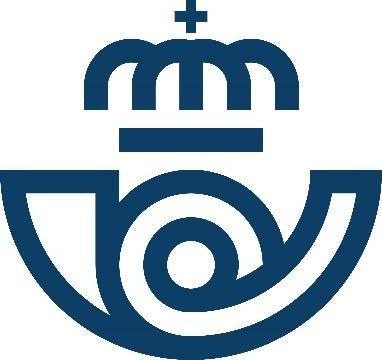 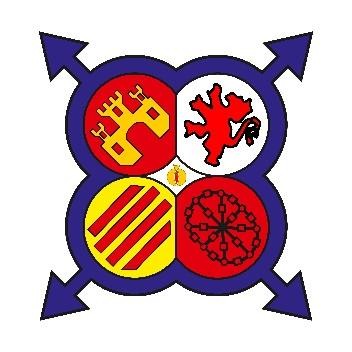 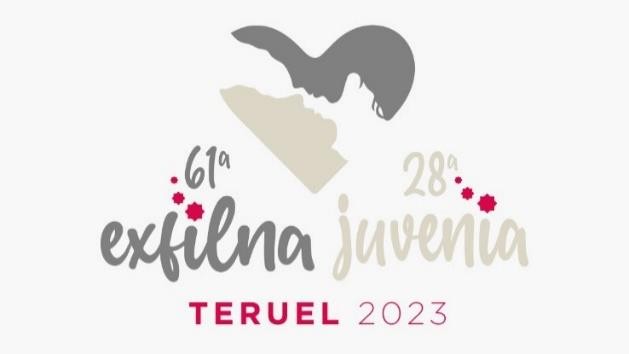 CAPÍTULO 1. ORGANIZACIÓN, LUGAR, FECHA, PATROCINIO Y REGLAMENTOS.Artículo 1La 61 Exposición Filatélica Nacional - EXFILNA 2023 - Campeonato de España de Filatelia, se cele- brará en Teruel del 19 al 23 de abril de 2023. Será organizada por la Federación Española de Sociedades Filatélicas y la Sociedad Estatal Correos y Telégrafos. Patrocinada por el Ayuntamiento de Teruel y la colaboración de la Real Casa de la Moneda-Fábrica Nacional de Moneda y Timbre, Federación Aragonesa de Asociaciones Filatélicas, ANFIL y EDIFIL. La exposición filatélica quedará instalada en la Sala del Banco de España y el Centro Joven de la Ciudad de Teruel. EXFILNA 2023 contará con la participación de colecciones de Brasil, Italia y Francia como países invitados, así como los participantes en el Campeonato Europeo de Maximofilia. La Federación Española de Sociedades Filatélicas, ha constituido un Comité Organizador que se ocupará de la preparación, ejecución y correcto funcionamiento de EXFILNA’2023.Artículo 2La exposición se regirá, además de por este Reglamento Particular, por el Reglamento General de la Federación Internacional de Filatelia (GREX de la FIP) y por el Reglamento General de Exposiciones de FESOFI.CAPÍTULO II. CONDICIONES DE ADMISIÓN.Artículo 3La exposición tendrá carácter competitivo, será de ámbito nacional y en ella podrá participar cualquier coleccionista que pertenezca a una sociedad miembro de FESOFI que esté en posesión de la tarjeta federativa correspondiente al año en curso, debiendo adjuntar obligatoriamente fotocopia de la misma a la hoja de inscripción. Cada expositor tendrá derecho a presentar un máximo de dos colecciones por persona, o tres por familia. Quedan exentas de este condicionante las participaciones de un Cuadro y del Grupo K, Literatura Filatélica. Asimismo, podrán participar en EXFILNA’2023 coleccionistas de la Federación brasileña, francesa e Italiana invitados expresamente por FESOFI. Las participaciones se podrán presentar tanto en la lengua oficial delEstado, como en cualquiera de las lenguas cooficiales de las Comunidades Autónomas y también en inglés con la página del Plan en español.Artículo 4Las colecciones aspirantes para participar en EXFILNA’2023 habrán de tener un palmarés que les permita concurrir a una Exposición Nacional. Las que participen por primera vez en una Exposición Nacional o las que en ediciones anteriores no hayan obtenido puntuación suficiente para ello, deberán remitir, junto con el boletín de inscripción, el Palmarés de una exposición Territorial o una certificación firmada por el Comisario de la Federación Territorial correspondiente, garantizando la calidad de esta. El material expuesto habrá de ser de la exclusiva propiedad del expositor, y no podrá contener sellos falsos, manipulados o de cualquier otro tipo no admitidos por la FIP, salvo que se especifique expresamente tal circunstancia en la hoja donde se muestran.Artículo 5Las participaciones admitidas a la exposición serán agrupadas en las siguientes clases:CLASE I. OFICIAL. Reservada a las participaciones del Correo de España, Museo Postal, impresores de sellos, miembros del Jurado o colecciones invitadas por el Comité Organizador.CLASE II. MAESTRA. Estará reservada a las colecciones que hayan sido premiadas con tres medallas de oro grande en Exposiciones de categoría nacional, o medallas de oro y oro grande en Exposiciones de categoría FIP durante los diez años naturales anteriores al de esta Exposición y solo competirán entre ellas. Para dicho cómputo solo se considerará una medalla por año. Esta clase no tendrá carácter competitivo al menos que haya tres inscripciones.CLASE III. COMPETICIÓN. Destinada a las restantes participaciones, estará dividida en los siguientes grupos y subgrupos:GRUPO A. FILATELIA TRADICIONAL GRUPO B. HISTORIA POSTALB.1. Hasta 1875 (pre UPU)B.2. Desde 1875 – 1945B.3. Posterior a 1945 GRUPO C. FILATELIA TEMÁTICA GRUPO D. AEROFILATELIA GRUPO E. ASTROFILATELIA GRUPO F. ENTEROS POSTALESGRUPO G. MAXIMOFILIA (2ª MAXIESPAÑA Y CAMPEONATO EUROPEO DE MAXIMOFILIA)                          GRUPO H. FILATELIA FISCALGRUPO I. FILATELIA ABIERTAGRUPO J. FILATELIA MODERNA GRUPO K. LITERATURA FILATÉLICALibros, manuales y estudios, editados a partir de 1 de enero de 2017.Catálogos, editados a partir de 1 de enero de 2017.Publicaciones periódicas y artículos periodísticos, publicados a partir de 1 de enero        de 2020.GRUPO L. TARJETAS POSTALES (Clase Experimental)CLASE IV. EXHIBICIÓN. Destinada a la participación de colecciones de OTROS COLECCIONISMOS (filatélicos o no). La participación habrá de concertarse previamente con el Comisario designado:D. Luis Miguel Andrés Eixarch.CAPÍTULO III. INSCRIPCIONES, DERECHOS DE INSCRIPCIÓN Y ASIGNACIÓN DE CUADROS.Artículo 6Los coleccionistas que deseen participar en EXFILNA’2023 deberán remitir la correspondiente hoja u hojas de inscripción provisional, una por cada colección, por medio del Comisario Territorial correspondiente a la Sociedad Filatélica por la que se presenta, acreditándolo por medio de la tarjeta federativa, no admitiéndose ninguna inscripción que no venga por dicho conducto. Las participaciones del Grupo K, Literatura Filatélica, deberán obligatoriamente indicar el año de su publicación, ISBN en el caso de los libros y fotocopia de la portada. Las colecciones de la CLASE IV deberán presentar un resumen del contenido, forma de exposición, necesidades de espacio módulos de 1 metro, e incluir alguna fotografía de la muestra a exponer.Los Comisarios nombrados para esta EXFILNA 2022 son:GALICIADña. María Elisa Abad Suárez, e-mail: marilaabad@gmail.comCASTILLA Y LEÓN - ASTURIASD. Alfredo de Miguel Martínez, e-mail: amiguel@ateaasesores.comCANARIAS:D. Carlos Rodríguez Gómez, e-mail: car_ro_go@hotmail.comARAGON, LA RIOJA, P. VASCO y CANTABRIA:D. Sergio Arruego Polo, e-mail: sergioarruego@gmail.comCATALUÑA – VALENCIA – BALEARES:D. Joan Isern López, e-mail: isern.j.l@gmail.comCENTRO:D. Eduardo Consejo Prieto, e-mail: Eduardo.consejo@gmail.comANDALUCIA, CEUTA y EXTREMADURA:D. Rafael Acuña Castillo, e-mail: rafaelacunafesofi@gmail.comOTROS COLECCIONISMOSD. Luis Miguel Andrés Eixarch, e-mail: luis_eixarch@hotmail.comFEDERACION BRASILEÑADr. Rogerio Dedivitis, e-mail: dedivitis.hns@uol.com.brFEDERACION ITALIANAD. Bruno Crevato Selvaggi, e-mail: bruno.crevatoselvaggi@gmail.comFEDERACION FRANCESAD. Pascal Brandy, e-mail: pascal.brandy@orange.frCAMPEONATO EUROPEO DE MAXIMOFILIA (2ª. MAXIESPAÑA)D. Francisco Velázquez Barroso: veoveo.paco@gmail.comLas inscripciones deberán enviarse a través del Comisario Territorial, correspondiente a la Sociedad Filatélica por la que se presenta, no admitiéndose las que no vengan avaladas por ellos, antes del 1 de FEBRERO de 2023 al Comisario General D. José Antonio Arruego Sanz. joseantonioarruego@gmail.comArtículo 7El Comité de Admisión, decidirá la admisión o denegación de las colecciones no más tarde del 25 de FEBRERO de 2023, procediendo seguidamente a comunicarlo al expositor. El expositor adjuntará obligatoriamente antes del 25 de marzo de 2023:Fotocopia de la(s) hoja(s) de presentación de la colección que desee inscribir.La colección escaneada en formato PDF (archivo único conteniendo la colección al completo).Una imagen que contenga el título de la colección y el nombre del propietario y que figurará como enlace en la web prevista para EXFILNA 2023 (en caso de no remitir dicha imagen figurará como “presentación” de la colección la primera hoja de la misma).Si ha presentado la colección en anteriores EXPOSICIONES NACIONALES, se recomienda aportar un informe en el que se señalen las modificaciones realizadas desde su última presentación y, si corresponde, si se han seguido las indicaciones que hayan recibido del Comité de Expertos. La no presentación supondrá que no ha realizado variaciones desde la anterior exposición.Esta documentación deberá enviarse a: D. José Antonio Arruego Sanz. joseantonioarruego@gmail.comArtículo 8Los derechos de inscripción serán de catorce euros por cada cuadro de 16 hojas que se ocupe, a excepción de las colecciones de un cuadro, que abonarán la cantidad de veinticinco euros, las participaciones del  Grupo K, Literatura Filatélica, abonarán veinticinco euros en concepto dederechos de participación. Las colecciones que expongan por primera vez, tres o cinco cuadros, pagarán 10 euros por cada cuadro de 16 hojas que se ocupe. Las colecciones de la CLASE IV estarán exentas de derechos de inscripción.Artículo 9Todas las colecciones cuyo palmarés sea igual o superior a Vermeil Grande (categoría nacional) se exhibirán con ocho (8) cuadros obligatoriamente, excepto aquellas que por haberlo obtenido recientemente se acojan a los dos años de carencia permitidos por la vigente normativa de FESOFI. Las que su palmarés sea inferior, podrán exhibirse con, uno (1), tres (3) o cinco (5) cuadros. Las colecciones de uno (1) y tres (3) cuadros solamente podrán exponerse durante tres años.CAPÍTULO IV. JURADO.Artículo 10El Jurado calificador de EXFILNA’2023 estará compuesto por miembros del Cuerpo de Jurados de FESOFI, designados de acuerdo con los reglamentos vigentes de FESOFI. Los miembros del Jurado trabajarán de forma presencial, online y por grupos y entre ellos se nombrará, un Presidente, un Vicepresidente y un Secretario. A este último le corresponderá la elaboración del Acta del Jurado.Artículo 11Los criterios que utilizará el Jurado para la evaluación de las participaciones expuestas serán los fijados por la FIP y FESOFI. Para la adjudicación de las medallas se utilizará el baremo de categoría nacional. A las colecciones de 1 cuadro y Filatelia Abierta, siguiendo la Reglamentación de la FIP, no se las concederá medalla. Todas las colecciones recibirán diploma acreditativo de los puntos y medalla de recuerdo. Para el GRUPO L, Tarjetas Postales se utilizará la normativa para este tipo de colecciones aprobada en noviembre de 2015 en Atenas por la FEPA.Artículo 12El Jurado podrá transferir una participación de uno a otro grupo o subgrupo, si lo juzga conveniente, de acuerdo con el material presentado o a la estructura de la colección, notificando esta resolución al Comisario correspondiente y al Delegado de FESOFI, figurando estos cambios en el Acta del Jurado.Artículo 13Las decisiones del Jurado serán tomadas por mayoría, y su fallo será inapelable. El Presidente tendrá voto de calidad en caso de empate.CAPÍTULO V. PREMIOSArtículo 14De acuerdo con las calificaciones otorgadas por el Jurado, se concederán las siguientes distinciones:Gran Premio de Honor para la mejor colección de la Clase II, Maestra.Gran Premio de la Exposición para la colección que obtenga la mayor puntuación en la Clase III, Competición o votada por el jurado.Premio “José María Ortuondo” para la participación mejor puntuada dentro del Grupo B, Historia Postal.Premio “Antonio Castellano” para la participación mejor puntuada dentro del Grupo C, Temática.Premios especiales puestos a disposición del Jurado por el Comité Organizador.Medallas y diplomas acreditativos, conforme a las puntuaciones otorgadas por el Jurado.Diploma de participación.Artículo 15Las calificaciones serán dadas a conocer públicamente cuando sean establecidas por el Jurado.CAPÍTULO VI. MONTAJE, DESMONTAJE Y DEVOLUCIÓN DE LAS COLECCIONESArtículo 16Las colecciones admitidas, serán enviadas por medio de los Comisarios Territoriales. Las colecciones transportadas y montadas por el propio expositor exigirán un previo acuerdo con el Comité Organizador que indicará la fecha y hora de montaje. Para otra forma de envío, previo conocimiento y autorización por escrito del Comisario de la zona por la que se inscriba se deberá contactar, para que se le indique lugar y fecha del envío con D. José Antonio Arruego Sanz. joseantonioarruego@gmail.comArtículo 17Las hojas de las colecciones deberán ser enviadas dentro de fundas de plástico transparente, resistente para una correcta protección, y estarán numeradas correlativamente en una de las esquinas de su parte frontal. Aquellas colecciones cuyo montaje no sea habitual, deberán acompañar un esquema simplificado para facilitar una correcta exhibición.Artículo 18Las participaciones del Grupo K, Literatura Filatélica, deberán ser enviadas con un solo ejemplar antes del 15 de abril de 2023, a D. José Antonio Arruego Sanz. Las participaciones de Literatura no serán devueltas, quedando en poder de la Federación Española de Sociedades Filatélicas. Solo se admitirán los trabajos y publicaciones que tengan la consideración legal de tales.Artículo 19El Comité Organizador junto con el Comisario correspondiente serán los encargados de montar y desmontar las colecciones, con la presencia del coleccionista que así lo demandase previamente. Por razones de seguridad, una vez inaugurada EXFILNA’2023 no será permitida la retirada del material expuesto, ni la colocación de nuevas piezas. A petición del Comité de Expertos o del Jurado, la Dirección de la Exposición podrá levantar las hojas de las colecciones requeridas, con el fin de que puedan ser examinadas, por los miembros del mismo, debiendo estar presente el Comisario Territorial correspondiente y el Delegado de FESOFI. No se permitirá el levantamientode ninguna colección hasta la clausura de la exposición y a la hora fijada por la Organización, 14,00 horas del día 23 de abril de 2023 para el desmontaje general de la exposición.Artículo 20El Comité Organizador de EXFILNA’2023 declina toda responsabilidad en los daños y/o extravíos, totales o parciales que puedan producirse en la sede de la Exposición o de la Organización, así como en la manipulación o envíos de las colecciones participantes, aunque serán tomadas las medidas necesarias para una adecuada vigilancia y cuidado del material expuesto, siendo potestativo de los participantes suscribir cuantos seguros estimen oportunos.Artículo 21Todas las participaciones, excepto las de Literatura, serán devueltas a sus remitentes a través de los Comisarios que las aportaron, excepto las colecciones que hayan sido traídas por sus propietarios, a quienes se les comunicará hora, a partir de las 14,00 horas del día 23 de abril de 2023, para su desmontaje. Aquel expositor que desee que su colección sea devuelta por diferente sistema, deberá indicarlo previamente y por escrito a su Comisario, escrito que este entregará al Comité Organizador que devolverá dicha colección a cargo del propio expositor.CAPÍTULO VII. DISPOSICIONES FINALESArtículo 22El Comité Organizador de EXFILNA’2023, se reserva el derecho de modificación del presente Reglamento, en cuyo caso pondrá inmediatamente en conocimiento de los expositores las modificaciones efectuadas.Artículo 23Las incidencias no previstas en el presente reglamento serán resueltas en definitiva y última instancia por el Comité Organizador de EXFILNA’2023.Artículo 24En caso de discrepancia o conflicto que no pueda ser resuelto amistosamente entre las partes, serán competentes los Tribunales de Justicia de la ciudad de Madrid. El expositor renuncia expresamente a su fuero territorial.Artículo 25Todo expositor, mediante su firma en el boletín de inscripción, que deberá ser rellenado en su totalidad, acepta el contenido del presente Reglamento Particular.